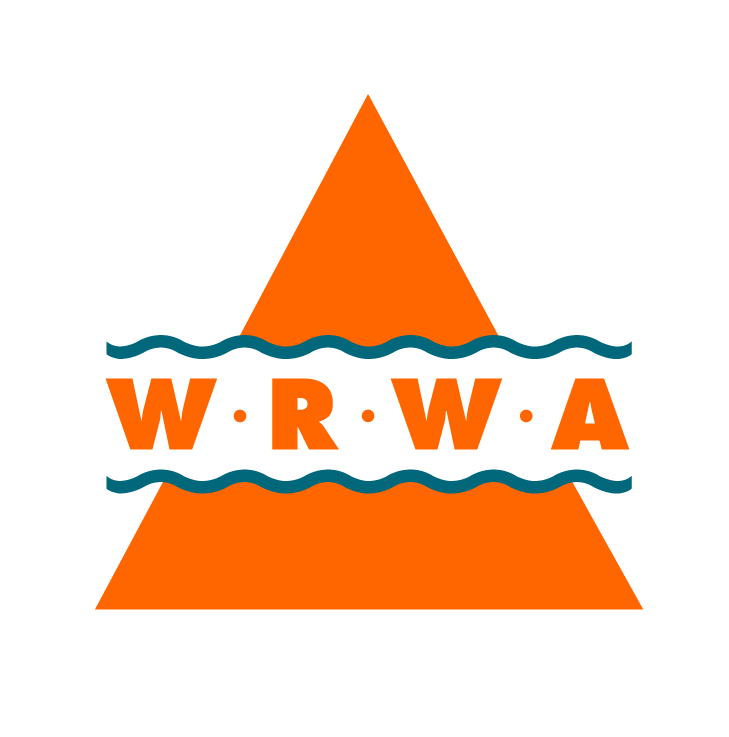 WESTERN RIVERSIDE WASTE AUTHORITYINVITATION TO TENDERFinancial Consultancy ServicesTender Deadline:  1pm on Wednesday 6th July 20221st June 2022ContentsIntroductionFurther to the publication of the ‘Find a Tender’ Notice, the Authority is seeking to appoint a consultant for the provision of financial consultancy services, advice and support on all aspects of the Authority’s waste management requirements and consequential impacts on other aspects of the Authority’s activities.The scope of services to be provided by the winning Tenderer is set out in the Scope attached to this Invitation to Tender (“ITT”) as Appendix 1. The Authority will not be obliged to procure any specific services or any quantity of services from the winning Tenderer and reserves the right not to award the contract or any contract at all.This procurement is conducted in accordance with the open procedure under the Public Contracts Regulations 2015 (“PCR 2015”) as amended by the Public Procurement (Amendment etc) (EU Exit) Regulations 2020. Tenderers are deemed to fully understand the processes that the Authority is required to comply with under relevant UK legislation. The laws of England shall apply for the purposes of all proceedings relating to the Process and any contract awarded as part of the Process.The background information on both the Authority and the Services is provided in the Memorandum of Information (“MOI”). The meanings of the terms used in this ITT are as defined in Appendix 3 (Glossary), the MOI and/or in the Contract.Interested parties are required to complete and submit the Tender Response Documentation detailed in Table 1 paragraph 4 by the Tender Deadline indicated in Table 2 paragraph 4.14 of this ITT. This ITT further contains information about the Process and:Asks interested parties to submit their Tenders in accordance with the instructions set out in the remainder of this ITT.Sets out the overall timetable for the procurement.Provides interested parties with sufficient information to enable them to submit a compliant Tender (including templates where relevant).Sets out the Selection Criteria that will be used to qualify Tenderers and the Award Criteria that will be used to evaluate Tenders.Explains the administrative arrangements for the receipt of Tenders.Sets out the terms and conditions for participating in the Process and the terms and conditions for the Contract with the Successful Tenderer.The anticipated commencement date of any Contract resulting from this Process is 1st July 2022 and (subject to earlier termination or extension in accordance with the terms of the Contract) the Contract will continue for a period of 5 (five) years. The Authority may, at its discretion, give notice before the expiry of the 5 (five) year period to extend the Contract on the same terms and conditions for a further period of up to 6 (six) years by a maximum of three extensions of up to 24 months each. For the avoidance of doubt, neither the terms or wording of this ITT nor the acceptance of a Tender by the Authority shall be construed as an agreement by the Authority to enter into the Contract or to place any order with the Successful Tenderer.The value of the Services for the Contract Period (including all extensions) is estimated at £3,000,000 exclusive of VAT. This budget is given in good faith as a guide to assist Tenderers in submitting their Tenders.Important noticesDisclaimerThe information provided in this ITT, including the information on which the ITT has been prepared in good faith but does not purport to be comprehensive nor to have been independently verified. Tenderers should carry out their own due diligence checks and themselves verify the accuracy of any information provided.Neither the Authority nor its members, officers, employees, agents or advisers make any representation or warranty as to, or (save in the case of fraudulent misrepresentation) accept any liability or responsibility in relation to, the adequacy, accuracy, reasonableness or completeness of the information in this ITT or any part of it or with respect to any written or oral information made available to any interested recipient or its advisers. Any such liability or responsibility is expressly disclaimed.Nothing in this ITT is, or shall be relied on as, a promise or representation as to the future. The information is only intended as an explanation of the Authority’s requirements and is not intended to form the basis of any Tenderer’s decision on whether to enter into any contractual relationship with the Authority. The information provided is not, nor is it to be taken as, the giving of investment advice by the Authority or any of its staff, agents or advisers nor is it an invitation or inducement to engage in investment activity.The Authority does not undertake to provide Tenderers with access to additional information or to update the information in the ITT but will provide Tenderers with additional information to which the Authority has access and which Tenderers may reasonably require in order to make their responses, provided, where applicable, a request for such information is made in accordance with the details contained in this document. Any additional information will be issued to all Tenderers simultaneously and responses will be assumed to take account of any such information (unless the Authority, acting reasonably, expressly indicates otherwise),The Authority reserves the right to issue amendments or modifications to the ITT and/or Tender documentation and/or timetable for the procurement process during the Process. Any amendments to the ITT will be issued to all Tenderers simultaneously and responses will be assumed to take account of any such modifications and amendments (unless the Authority, acting reasonably, expressly indicates otherwise), and any such amendments or modifications will not necessarily lead to an extension of any stage of the procurement process. Under no circumstances shall the Authority or its staff, agents or advisers incur any liability whatsoever in respect of such matters.Tenderer’s warrantiesIn making its response, the Tenderer warrants, represents and undertakes to the Authority that:all information, representations and other matters of fact communicated (whether in writing or otherwise) to the Authority by the Tenderer, its staff or agents inconnection with or arising out of the ITT are true, complete and accurate in all respects, both as at the date communicated and as at the date of response;it has made its own investigations and undertaken its own research and due diligence, and has satisfied itself in respect of all matters (whether actual or contingent) relating to the tender and that it has not made its response in reliance upon any information, representation or assumption which may have been made by or on behalf of the Authority (with the exception of any information which is expressly warranted by the Authority); andit has full power and authority to respond to this ITT and to perform the obligations in relation to the Contract and will, if requested, produce evidence of such to the Authority.Continuing applicationParagraph 2 (Important Notices) of this ITT shall be deemed to be repeated at each and every stage of the procurement process up to and including close of clarifications with any selected Tenderer and shall, for the avoidance of doubt, apply to all further information and documentation provided or made available as part of this procurement process.Tenderers must promptly inform the Authority of any changes to the information they give. The certificates returned as part of the response and other stages of the procurement continue to have effect throughout the Process. The Authority reserves the right to disqualify any Tenderer that fails to duly notify the Authority. Tenderers are also reminded of the eligibility requirements that apply to the procurement process at all times. In particular, these include the provisions set out in regulation 57 of the PCR 2015 (Exclusion Grounds) and the minimum standards set out in the Selection Criteria. Any change in the eligibility of a Tenderer must be notified immediately to the Authority in writing and may result in that Tenderer being disqualified from any further participation in the procurement process.The Authority reserves the right to consider the effect of any changes and may request that a Tenderer re-submit their response so that it may assess the Tenderer’s changed response to the ITT. The Authority reserves the right to impose conditions on or disqualify any Tenderer who makes or allows changes to any aspect of their responses, unless substantial justification can be provided to the satisfaction of the Authority.By responding to this ITT, all Tenderers shall be deemed to have consented to future changes in any other Tenderer’s contracting structure, consortium structure or membership. The Authority will assess the effect that any changes may have on those Tenderers continuing to be included in the procurement process and will take the steps necessary to ensure the Authority meets its legal and procurement obligations.ConfidentialityFor the purposes of this procurement “Authority Confidential Information” means all information (written or otherwise) provided by the Authority to Tenderers in the course of their involvement in all or any stages of the procurement of the Services, including without limitation the information contained in this ITT and other documents, other information provided to Tenderers whether orally or in writing, including any draft orfinal tender documents issued by the Authority, or information learnt by the Tenderer through its participation in interviews or meetings with the Authority.The Authority Confidential Information is made available on condition that it is treated as confidential by the Tenderers and its advisers or sub-contractors and is not disclosed, copied, reproduced, distributed or passed to any other person at any time except as part of developing a response to the Authority.During the procurement period, Tenderers may disclose to the Authority, information which they would like to keep confidential (“Tenderer Confidential Information”). The Authority will not disclose Tenderer Confidential Information communicated as such to it by any Tenderers, subject to the provisions of this ITT and in particular, paragraph 2.4.4 and paragraph 2.5.2.4.4 Tenderers must be aware that at key stages in the procurement of, the Authority may be obliged to disclose detailed information relating to responses and make available for inspection the key Contract documents to its advisers, Constituent Councils and other public sector bodies for the purposes of advancing the procurement.The Freedom of Information Act 2000 (“FOIA”) and the Environmental Information                            Regulations 2004 (“EIR”)The Authority is subject to the provisions of the FOIA and the EIR. The FOIA and EIR provide a general right of access to information held by public authorities.The FOIA and EIR provide for information to be exempt from the general right of access in certain circumstances, for example where the information has been provided in confidence, is a trade secret, or where release would or would be likely to prejudice commercial interests. The Authority has to comply with its statutory duties and if information is requested the Authority will be forced to disclose such documentation, irrespective of a Tenderer’s wishes, if it is not covered by an exemption under the FOIA or EIR. Please also note that the availability of some exemptions is subject to a test of whether the public interest lies in disclosing the information or keeping it confidential.Tenderers are required to identify any information contained in their response which they would prefer not to be released if a request under the FOIA or EIR is received. Requests for information to be treated as commercially confidential should accompany Tenderer’s responses and must include a clear and substantive justification (which the Authority is able to disclose) together with a time limit or event after which any such information may be disclosed. Tenderers should make sure that any information that they consider commercially confidential is clearly marked as such (preferably by marking each relevant page of the document “Commercially Confidential”). Tenderers should be aware that a response that indicates that all of the information provided within that response is confidential, without a clear and substantive justification, is unlikely to satisfy the requirements for an exemption under the FOIA or EIR.If the Authority receives a request under the FOIA or EIR for the release of information which has been provided by a Tenderer, the Authority will use reasonable endeavours, if practicable, to consult with the relevant Tenderer where it considers that therequested information may include exempt information relating to that Tenderer. Where the Authority consults with the Tenderer, the Tenderer must respond to the Authority’s requests urgently, so that the Authority can comply with its obligation to answer a FOIA or EIR request within the relevant time limit.The decision on what is, or is not, exempt information shall be determined by the Authority having considered the representations of the Tenderer. Tenderers should note however, that ultimately the decision as to whether or not the Authority will have to release certain information, may be made by a body other than the Authority. The Authority shall not be liable for any loss, damage, harm or other detriment however caused arising from any disclosure of information under the FOIA, EIR or other legislation governing access to information including but not limited to guidance notes and codes of practice issued by the Information Commissioner.CanvassingAny Tenderer who, in connection with the procurement for the Services:offers any inducement, fee or reward to any member, officer, employee or agent of the Authority or any Constituent Council, or any person acting as an adviser for the Authority;does anything which would constitute a breach of the Bribery Act 2010 or under section 117 of the Local Government Act 1972; orcontacts any of the persons referred to in paragraph 2.6.1.1 about any aspect of the Contract or its procurement, except as authorised in this ITT;may be disqualified without prejudice to any other civil remedies available to the Authority and without prejudice to any criminal liability which such conduct by a Tenderer may attract.Where a Tenderer is also a sub-contractor to another Tenderer, whether at the time of the making of any submission or subsequently, then:as a potential sub-contractor, they should advise the relevant Tenderer that they are also participating as a Tenderer and, where relevant, as a sub- contractor to another Tenderer; andcare should be taken by all parties to ensure that any information passing between the relevant Tenderer and the sub-contractor relates solely to the construction of the relevant sub-contract and that any information provided by one party to the other is provided on a strictly “need to know” basis and in compliance with the provisions of this paragraph 2.5.Non collusionAny Tenderer who, in connection with the procurement for the Services:fixes or adjusts the manner or context of its response by or in accordance with any agreement or arrangement with any other Tenderer or participant; orenters into any agreement or arrangement with any other Tenderer or participant that it shall refrain from participating in this procurement; orcauses or induces any person to enter such agreement as is mentioned in this paragraph 2.7 or to inform the Tenderer or participant of its response and itscontents or obtains details of the response of another Tenderer or participant; oroffers or agrees to pay or give or does pay or give any sum of money, inducement or valuable consideration directly or indirectly to any person for doing or having done or causing or having caused to be done anything in relation to any other response or proposed response; orcommunicates to any person other than the Authority the contents of its response (except where such disclosure is made in confidence in order to obtain quotations necessary for the preparation of the Tender Response (e.g., for insurance, a contract guarantee bond or performance bond)); orcarries out any other co-operation or collusion which the Authority considers has actually or potentially undermined competition,may be disqualified (without prejudice to any other civil remedies available to the Authority and without prejudice to any criminal liability which such conduct by a Tenderer may attract).CopyrightThe copyright in this ITT (and any document issued as supplemental to it) is vested in the Authority and this ITT may not be reproduced, copied or stored in any medium for any purpose other than preparing the Tender Response without the prior written consent of the Authority. All documents supplied by the Authority in relation to this ITT are and shall remain the property of the Authority.PublicityTenderers shall not undertake (or permit to be undertaken) at any time, whether at this stage or after any contract award, any public statement or any publicity activity with any section of the media in relation to this procurement other than with the prior written agreement of the Authority. In this paragraph the word “media” includes (but without limitation) radio, television, newspapers, trade and specialist press, the internet, social media and email accessible by the public at large and the representatives of such media.Submission CostsTenderers will bear their own costs of submission and preparation of their Tenders, and any subsequent clarification. The Authority reserves its position as to whether or not it will enter into contractual arrangements and participating in the Process will be entirely at the Tenderer’s risk. The Authority shall bear no liability whatsoever for the outcome of the Process and shall not be liable for the costs of Tender preparation, clarification, or any loss of profit or other economic loss incurred by Tenderers or their sub-contractors. Any and all liability is expressly disclaimed and excluded to the maximum extent permissible by law. The exclusions of liability in this paragraph do not exclude liability for death or personal injury caused by the Authority or its staff or advisers’ negligence and/or fraud or fraudulent misrepresentation by the Authority or it staff or advisers.The Authority’s discretionNeither the issue of this ITT nor any information given later on in the procurement process commits the Authority to award any contract pursuant to this procurement and/or constitutes an offer to enter into a contractual relationship.The Authority reserves the right, at any time, to discontinue this procurement process.The Authority reserves the right to reject or disqualify a Tenderer if the ITT is submitted late, is completed incorrectly, is incomplete or fails to meet the Authority’s submission requirements which have been notified to the Tenderer.Conflict of interestTenderers shall ensure that (other than as disclosed to the Authority), no actual or potential conflict of interest exists, or comes into existence during the course of the Process without prior disclosure to the Authority.The Authority reserves the right to disqualify a Tenderer at any point during the Process should an actual or potential conflict of interest arise which cannot be prevented or remedied. The Authority will seek to manage conflicts but may need to disqualify a Tenderer and/or sub-contractors where there is a potential conflict of interest (subject always to the Authority applying the principles of transparency, equal treatment and non-discrimination).Point of contactFor all enquiries regarding documentation relating to this procurement, and if there is any difficulty with accessing any documents or references cited, please contact the Authority through myTenders.Right to cancel, clarify or vary the processNeither the issue of this ITT nor any information given later on in the Process commits the Authority to award the Contract or this procurement and/or constitutes an offer to enter into a contractual relationship or any agreement.The Authority reserves the right, at any time, to:discontinue the Process;cancel the whole or any part of the Process at any stage;require a Tenderer to clarify its/their submission in writing and/or provide additional information. Failure to respond adequately may result in a Tenderer not qualifying; and/oramend the terms and conditions of the Process.The Authority or any of its advisers will not be liable for any costs and/or expenses howsoever incurred by, or on behalf of the Tenderers in this Process as a result of any clarification, variation or cancellation of the whole or part of this Process.Right to Reject or Disqualify a TendererIn addition to the grounds set out elsewhere in this ITT, Tenderers should note that the Authority reserves the right to reject or disqualify the Tenderer if:the Tender is submitted late, is completed incorrectly, is incomplete or fails to meet the Authority’s submission requirements which have been notified to Tenderers;the Tenderer fails to comply with the requirements and conditions of the Authority set out in the ITT;the Tenderer is guilty of a serious misrepresentation in relation to its Tender and/or the Process;the Tenderer, in connection with this procurement, colludes with another Tenderer with a view to disrupting the fairness and competitiveness of the Process (without prejudice to any other civil remedies available to the Authority and without prejudice to any criminal liability that such conduct by a Tenderer may attract);there is a change in identity, control, financial standing or other factor impacting on the selection and/or evaluation process affecting the Tenderer which has not been addressed to the satisfaction of the Authority; and/orthe Tenderer must or may be excluded under Regulation 57 of PCR 2015 at any stage during the Process.The Memorandum of Information (MOI)The MOI does not purport to be all inclusive or to contain all of the information that the Tenderer may require.The MOI shall not be considered as an investment recommendation made by the Authority and/or its advisers to the Tenderer.Any persons considering making a decision to enter into contractual relationships with the Authority following receipt of the MOI should make their own investigations and their own independent assessment of the Authority and its requirements for services associated with the Contract and should seek their own professional financial and legal advice.The Authority, its advisers and/or its Constituent Councils do not:make any representation or warranty (express or implied) as to the accuracy, reasonableness or completeness of the MOI;accept any responsibility for the information contained in the MOI or for its fairness, accuracy or completeness; and/oraccept any liability for any loss or damage (other than in respect of fraudulent misrepresentation) arising as a result of reliance on such information or any subsequent communication.Only the express terms of any written contract relating to the subject matter of the MOI as and when it is executed shall have any contractual effect in connection with the matters to which it relates. Any such contract will be governed by English law.Nothing in the MOI or other contract documents is, or should be, relied upon as a promise or a representation as to the Authority’s ultimate decisions in relation to the Contract.Tenderers and sub-contractingSubject to paragraphs 2.6 (Canvasing) and 2.7 (Non-collusion), the Authority is keen to ensure that the procurement is open to a wide market and that there is genuine competition. The resources, range and depth of skills needed to deliver the Services are such that organisations may wish to collaborate with others in order to sub- contracts aspects of the Contract.In the event that a Tenderer proposes a change to one or several sub-contractors following the submission of its response, the Tenderer must immediately inform the Authority of such change. This will allow the Authority to reassess the Tenderer’s changed response to the ITT. By responding to the ITT all Tenderers shall be deemed to have consented to future changes in any other Tenderer’s sub-contractors and contracting structures.If there is a proposed change in the contracting structure or other change and/or at any procurement stage there is a change to the information provided, the Authority reserves the right to assess the Tenderer against the Selection Criteria and reject any Tenderer who no longer meets the Authority’s minimum requirements as set out in Schedule 8. The Authority also reserves the right to impose conditions or reject the Tenderer in the event this is reasonably necessary to ensure the Authority meets its legal or procurement obligations.Without prejudice to the above, in the event that any Tenderer fails to meet the Authority’s minimum requirements for selection at a later stage in the Process, the Authority reserves the right to reject the Tenderer.Evaluation methodologyThe Authority will check the Tender Response Documentation for completeness and accuracy and reserves the right to disqualify a Tenderer where a Tender Response Documentation is not in accordance with the instructions for completion set out in this ITT.Selection Criteria and Assessment of the Minimum RequirementsTenderers are to complete and return the Selection Questionnaire attached at Schedule 1 which consists of three parts. All three parts must be completed. Please refer to Table 1 paragraph 4 for guidance on the completion of the Selection Questionnaire.The Authority will evaluate the Selection Questionnaire in accordance with the minimum requirements for selection set out in Schedule 8 and in accordance with Regulations 58 PCR 2015.The Authority reserves the right to exclude economic operators in accordance with the PCR 2015 if the Authority considers the economic operator to:be ineligible to tender on a ground specified in Regulation 57 PCR 2015; orhave failed to satisfy the minimum requirements for selection as set out in Schedule 8 (Selection Criteria).Tender EvaluationTenders received from Tenderers who pass the minimum requirements for selection in accordance with the Selection Criteria will be evaluated in accordance with the Award Criteria. To ensure the proper conduct of the Process, Tenderers who pass the minimum requirements for selection will be required to submit the relevant documentary evidence referred to in the Selection Questionnaire for meeting the minimum requirements for economic and financial standing.Variant bids are not permitted and if submitted, the Authority reserves the right to disqualify any such Tender.PresentationsThe Authority reserves the right to require Tenderers who pass the minimum requirements for selection in accordance with the Selection Criteria to attend an interview at the offices of the Authority to make a presentation to the evaluation panel and answer questions in relation to their submission.If the Authority decides that presentations will be required, the presentations will be on Method Statements 1 (one) and 4 (four). Where presentations are held, the evaluation panel will have the ability to moderate evaluation scores in relation to each of the two Method Statements.Please refer to the timetable at Table 2 (Proposed Procurement Timetable), paragraph4.14 for the indicative dates for the presentations. Tenderers are advised to keep these dates free. The specific date for the presentation by each Tenderer will be communicated at least five (5) working days before the dates indicated in the Timetable. Tenderers must advise the Authority at least three (3) working days prior to their presentation if they require any equipment. The presentation material provided by Tenderers will form part of the Contract schedules.ReferencesThe Authority reserves the right to seek references from any of the Tenderer's customers, including its Constituent Councils, whether or not the Tenderer has listed such customers as referees.Clarification QuestionsClarifications about the contents of the TendersThe Authority’s approach to clarification post Tender submission will be consistent with the principles of non-discrimination, transparency and equal treatment of all Tenderers. The Authority shall ensure that a Tenderer does not receive an unfair advantage.Clarification will only be used to resolve ambiguities and to rectify errors and not to give a Tenderer an opportunity to improve a poor answer.The Authority will take a consistent and fair approach. All Tenderers will be given an appropriate time to provide a response to the clarification asked. If no answeris returned by the deadline given, then the Authority shall evaluate the Tender based on the Tenderer’s original Tender Response.Clarifications about the Services or the ITTAny clarifications relating to this ITT must be submitted through myTenders and before the Clarification Deadline. The Authority will respond to all reasonable clarifications as soon as possible through publishing the Tenderers' questions and the Authority's response to them on myTenders. If a Tenderer wishes the Authority to treat a clarification as confidential and not issue the response to all Tenderers, it must state this when submitting the clarification. If, in the opinion of the Authority, the clarification is not confidential, the Authority will inform the Tenderer and it will have an opportunity to withdraw it. If the clarification is not withdrawn, the response will be issued to all Tenderers.Instructions to TenderersThis procurement will follow a clear, structured and transparent process to ensure a fair and level playing field is maintained at all times and that all Tenderers are treated equally.Tenderers are required to complete and return the documents set out in Table 1: Tender Response Documentation on or before the Tender Deadline. Variant bids are not permitted and if submitted, the Authority reserves the right to disqualify any such bid.Tenderers must enclose all supporting documents requested and mark each with the name of the Tenderer or sub-contractor (as appropriate) and the number of the question or the relevant section of the ITT to which it relates.Please complete the checklist provided at the end of this ITT which should contain a summary list of all the documents Tenderers are submitting as part of their Tender.All documents forming a Tender must be completed in English. Documents not in English must be accompanied by an English translation and a certificate from a bona fide independent translator attesting the authenticity of the translation.The Tender must be clear, concise and complete. The Authority reserves the right to mark a Tenderer down or exclude them from the procurement if its Tender contains any ambiguities, caveats, Qualifications or lacks clarity. Tenders will be evaluated on the basis of information submitted by the Tender Deadline.All questions must be answered. If you consider a question does not apply to you, please insert ‘NOT APPLICABLE’ clearly and in the appropriate place, together with an explanation of why you consider the question is not applicable.All monetary values should be in pounds sterling.Table 1: Tender Response DocumentationSelection QuestionnaireTenderers shall complete all Parts and Sections of the SQ. Parts 1 and 2 of the SQ must be completed by the Tenderer and each organisation the Tenderer intends to rely on to meet the Selection Criteria. Part 3 of the SQ must be completed by all Tenderers. Part 3 covers a self-declaration regarding whether or not the Tenderer meets the minimum requirements for the Selection Criteria. The Tenderer must further attach any accompanying documentation required as Appendices. Tenderers attention is particularly drawn to the requirements of the Authority for the contract examples in Question 6 of the SQ to be evidenced by case studies demonstrating how the technical and professional ability meets the criteria as set out in Table 2 of Schedule 8 (Selection Criteria). Each case study of a contract example should be limited to 1,000 words at 11-point Arial font (single spacing).Where it is required for the proper conduct of the procurement process, the Authority reserves the right to request for evidence of self-declaration from Tenderers at any stage during the Process.Anti-Collusion CertificateTenderers shall complete the Anti-Collusion Certificate by duly executing and dating the Anti-Collusion Certificate. The Anti-Collusion Certificate should be submitted together with the other documentation required as part of the Tender.Where the Tenderer is a company, the Anti-Collusion Certificate must be signed by a duly authorised representative of that company. Where the Tenderer is a consortium, the Anti-Collusion Certificate must be signed by the lead authorised representative of the consortium, which organisation shall be responsible for the carrying out of the Services. In the case of a partnership, all the partners should sign or, alternatively, one only may sign, in which case he must have and shouldstate that he has authority to sign on behalf of the other partners. The names of all the partners should be given in full together with the trading name of the partnership. In the case of a sole trader, he should sign and give his name in full together with the name under which he is trading.Form of TenderTenderers shall complete the Form of Tender by duly executing and dating the Form of Tender. The Form of Tender should be submitted together with the other documentation required as part of the Tender. By submitting the Form of Tender, Tenderers are agreeing to be bound by the terms of this ITT and the Contract without qualification. Tenderers should therefore utilise the opportunity of raising any points of clarification prior to the Clarification Deadline.Where the Tenderer is a company, the Form of Tender must be signed by a duly authorised representative of that company. Where the Tenderer is a consortium, the Form of Tender must be signed by the lead authorised representative of the consortium, which organisation shall be responsible for the carrying out of the Services. In the case of a partnership, all the partners should sign or, alternatively, one only may sign, in which case he must have and should state that he has authority to sign on behalf of the other partners. The names of all the partners should be given in full together with the trading name of the partnership. In the case of a sole trader, he should sign and give his name in full together with the name under which he is trading.Method StatementsThe Method Statements shall consist of four (4) statements to be submitted by Tenderers in response to the questions set out in Schedule 4 (Method Statements). Schedule 4 (Method Statements) incorporates the requirements of the Authority as set out in Appendix 1 (the Scope). Tenderers shall respond to all Method Statement questions in accordance with the instructions set out in this ITT. The evaluation criteria and sub-criteria for each Method Statement are set out in Schedule 9 (Award Criteria).All questions must be answered. Tenderers should be concise in their answers. Tenderers should note that each Method Statement question specifies a word limit. Where the question or Schedule requires a narrative response, please limit the length of the response to the maximum words per question indicated next to the relevant question. The word limit excludes supporting documents or attachments (where permitted). Any supporting documents or attachments provided should not exceed ten (10) A4 single sided or five (5) A4 double sided pages per Method Statement.All responses must be typed in single spacing and Arial 11-point font, left justified in the boxes and tables provided, or on separate sheets where stipulated in the document. The size of boxes and tables may be altered to accommodate responses, provided the word limit does not exceed the limit specified for each Method Statement in Schedule 4.The Authority intends that all responses to Method Statements that are provided by the Successful Tenderer shall be incorporated into the Contract in the form set out in the Tender of the Successful Tenderer. For the avoidance of doubt, in the event of a conflict between the Authority's Requirements and the Successful Tenderer's response to the Method Statements, the Authority's Requirements shall take precedence.Agreed RatesTenderers shall follow the instruction set out in Schedule 5 (Agreed Rates Schedule).The Authority reserves the right to request further information or supporting data for any tendered sum including any breakdown in rates submitted and/or disqualify any submission that is deemed to be abnormally low in accordance with Regulation 69 of PCR 2015.Schedule 5 (Agreed Rates) will be evaluated in accordance with the cost evaluation criteria set out in Schedule 9 (Award Criteria).The day rates submitted shall be for each category of staff as indicated by the Authority in Schedule 6 (Staff) and Tenderers are required to provide one rate for each grade. Tenderers must apply a blended rate where they propose to use additional, other or sub-grades of consultant.The rates shall be exclusive of VAT and inclusive of expenses including subsistence and travel costs but exclusive of disbursements to third parties agreed in advance by the Authority.Staff ScheduleTenderers should complete both sections of Schedule 6. In section 1, Tenderers should indicate the names, experience, skills and qualifications of members of staff to be assigned to the Contract. The Consultant’s Representative who will be the main point of contact with the Authority for the duration of the Contract shall further be indicated.In section 2, Tenderers are required to show as part of their Tender submission how the team will be organised to deliver the Services to the Authority, how resources will be deployed and how deadlines will be met.Schedule 6 (Staff and Staff Organisation) will be evaluated in accordance with the quality criterion on staff in Schedule 9 (Award Criteria).ContractAny agreement resulting from this Process shall be in accordance with the Contract attached as Schedule 7 (Contract). The following documents shall form part of the Contract between the Authority and the Successful Tenderer:Contract;Scope;Staff and Staff Organisation;Method Statements as completed by the Successful Tenderer including presentation materials; andAgreed Rates (as completed by the Successful Tenderer).Tenderers are advised to read the Contract and to indicate as part of their Tender any terms they wish to amend. Amendments should only be proposed to the Contract if strictly necessary. If a Tenderer considers that amendments are strictly necessary for the Tender, the Tenderer should complete the Table in Schedule 7 (Proposed Contract Amendments). Tenderers must set out the proposed replacement wording and provide the justification for each amendment. Tenderers will be evaluated on their acceptance of the Contract and proposed amendments will be assessed in relation to any potential risk transfer to the Authority as detailed in Schedule 9. The Authority requires the proposed wording and justification for each amendment to evaluate the schedule. Tenderers should note that the Authority reserves the right to reject any proposed amendment for which the Tenderer has not proposed replacement wording or justification. The Authority reserves the right to reject any proposed amendments to the Contract.The Contract and all ancillary documents shall be executed as a deed in accordance with the Contract Standing Orders of the Authority.Preparation of TenderA Tenderer will be deemed for all purposes to have carried out all research, investigations and enquiries which can reasonably be carried out and to have satisfied itself as to the nature, extent, volume and character of the Services (in the context of and as it is described in the Scope), the extent of the personnel, materials and equipment which may be required and any other matter which may affect its Tender. The Tenderer shall have no claim whatsoever against the Authority in respect of such matters and in particular the Authority shall not make any payments to the Tenderer save as expressly provided for in the Contract and any contract awarded pursuant to the Contract and (save to the extent set out in the Contract) no compensation or remuneration shall otherwise be payable by the Authority to the Tenderer in respect of the Services by reason of the scope of the Services being different to that envisaged by the Tenderer or otherwise.This ITT, its schedules and appendices and all other documents forming part of this procurement including the SQ and its appendices shall be treated by the Tenderer as private and confidential for use only in connection with the Tender and any resulting contract and shall not be disclosed in whole or in part to any third party without the prior written consent of the Authority.Except as otherwise provided, the several documents comprising the ITT are to be taken as mutually explanatory of one another.Should any additions or deletions to any of the ITT documentation, supplementary clauses or additional information be considered necessary prior to the Tender Deadline, these will be issued to Tenderers and will be deemed to then form part of the ITT documentation.The Tenderer shall be deemed to have satisfied itself before submitting its Tender as to the accuracy and sufficiency of the sums stated by it in Schedule 5 (Agreed Rates) and/or its Tender which shall (except in so far as it is otherwise provided in the Contract) apply to all obligations under the Contract (including the Scope and the Tenderer’s Method Statements) and the Tenderer shall be deemed to have obtained for itself all necessary information as to risks, contingencies and any other circumstances which might reasonably influence or affect its Tender.The Authority may in its absolute discretion refrain from considering any Tender if:it is not in accordance with the ITT or is in breach of any condition contained in the Contract;the Tenderer submitting the Tender makes or attempts to make any variation or alteration to the Form of Tender, the Scope or other procurement documentation save where a variation or alteration is invited or permitted by the Authority; orit contains gaps or omissions.The Tender shall remain open for acceptance for a period of 120 days from the Tender Deadline.The Authority shall not be bound to accept the lowest or any Tender submitted.Any acceptance of the Tender by the Authority shall be in writing and shall be communicated to the Successful Tenderer and upon such acceptance as set out in paragraph 4.12 (Contract Award).Submitting the TenderAll documents comprising the Tender must be completed and uploaded to myTenders no later than the Tender Deadline. Where documents are embedded within other documents, Tenderers must upload separate copies of the embedded documents. Any Tender received after the Deadline shall not be opened or considered unless in the reasonable opinion of the Authority it is proportionate and reasonable to accept a Tender after the Tender Deadline. The Authority may in its own absolute discretion extend the Tender Deadline and in such circumstances the Authority will notify all Tenderers of any change.All electronic versions should be in a format compatible with the contemporaneous versions of the Microsoft Office suite and Adobe Reader DC or their replacements.Tenderers should note that the Authority reserves the right to terminate any contract with the Tenderer ensuing from this ITT at any time if it is discovered that the Tenderer has made any false statement or material misrepresentation in its response to this ITT or any subsequent document.Contract AwardThe Authority shall award the Contract to the most economically advantageous Tender in terms of the Award Criteria set out in Schedule 9 (Award Criteria). The weightings and scoring methodology of the Award Criteria are as set out in Schedule 9 (Award Criteria).Contract award is subject to the formal approval process of the Authority. Until all necessary approvals are obtained, and the standstill period completed, no Contract will be entered into.Once the Authority has reached a decision in respect of a contract award, it will notify each Tenderer of that decision and provide for a standstill period in accordance with PCR 2015 before entering into any Contract.DebriefThe contract award notification will be sent to each Tenderer. The Authority will inform each unsuccessful Tenderer of the identity and relative advantages and characteristics of the successful Tender as compared with the addressee's Tender.TimetableThe Authority’s proposed timetable for the procurement for the Contract is set out in Table 2 below. The Authority reserves the right at its absolute discretion at any time to amend the Timetable. In the event of any such change, all Tenderers will be notified via myTenders.Table 2: Proposed Procurement TimetableSCHEDULE 1: SELECTION QUESTIONNAIRE(For completion)Standard Selection QuestionnairePotential Supplier Information and Exclusion Grounds: Part 1 and Part 2.The standard Selection Questionnaire contains self-declarations, made by you (the potential supplier), that you do not meet any of the grounds for exclusion. For the grounds for discretionary exclusion in Section 3 of Part 2, there is an opportunity to explain the background and any measures you have taken to rectify the situation (we call this self-cleaning).A completed declaration of Part 1 and Part 2 provides a formal statement that the organisation making the declaration has not breached any of the exclusion grounds. Consequently, we require all the organisations that you will rely on to meet the selection criteria to provide a completed Part 1 and Part 2. For example, these could be parent companies, affiliates, associates, or essential sub-contractors, if they are relied upon to meet the selection criteria. This means that where you are joining in a group of organisations, including joint ventures and partnerships, each organisation in that group must complete one of these self-declarations. Sub-contractors that you rely on to meet the selection criteria must also complete a self- declaration (although sub-contractors that are not relied upon do not need to complete the self- declaration).When completed, this form is to be sent back to the contact point given in the procurement documents along with the selection information requested in the procurement documentation.Supplier Selection Questions: Part 3The procurement document will provide instructions on the selection questions you need to respond to and how to submit those responses. If you are bidding on behalf of a group (consortium) or you intend to use sub-contractors, you should complete all of the selection questions on behalf of the consortium and/or any sub-contractors.If the relevant documentary evidence referred to in the Selection Questionnaire is not provided upon request and without delay, we reserve the right to amend the contract award decision and award to the next compliant bidder.Consequences of misrepresentationIf you seriously misrepresent any factual information in filling in the Selection Questionnaire, there may be significant consequences. You may be excluded from the procurement procedure, and from bidding for other contracts for three years. If a contract has been entered into you may be sued for damages and the contract may be rescinded. If fraud, or fraudulent intent, can be proved, you or your responsible officers may be prosecuted and convicted of the offence of fraud by false representation, and you must be excluded from further procurements for five years.Financial Consultancy Services for Western Riverside Waste AuthorityPROCUREMENT PROCEDURE: OPENNotes for completionThe “Authority” means the Western Riverside Waste Authority, or anyone acting on behalf of the Authority, that is seeking to invite suitable candidates to participate in this procurement process.“You” / “Your” refers to the potential supplier completing this standard Selection Questionnaire i.e., the legal entity responsible for the information provided. The term “potential supplier” is intended to cover any economic operator as defined by the PCR 2015 and could be a registered company; the lead contact for a group of economic operators; charitable organisation; Voluntary Community and Social Enterprise (VCSE); Special Purpose Vehicle; or other form of entity.Please ensure that all questions are completed in full, and in the format requested. If the question does not apply to you, please state ‘N/A’. Should you need to provide additional information in response to the questions, please submit a clearly identified annex.The Authority recognises that arrangements set out in section 1.2 of the standard Selection Questionnaire, in relation to a group of economic operators (for example, a consortium) and/or use of sub-contractors, may be subject to change and will, therefore, not be finalised until a later date. The lead contact should notify the Authority immediately of any change in the proposed arrangements and ensure a completed Part 1 and Part 2 is submitted for any new organisation relied on to meet the selection criteria. The Authority will make a revised assessment of the submission based on the updated information.For Part 1 and Part 2 every organisation that is being relied on to meet the selection must complete and submit the self-declaration.For answers to Part 3, If you are bidding on behalf of a group, for example, a consortium, or you intend to use sub-contractors, you should complete all of the questions on behalf of the consortium and/or any sub-contractors, providing one composite response and declaration.The Authority confirms that it will keep confidential and will not disclose to any third parties any information obtained from a named customer contact, other than to the Cabinet Office and/or contracting authorities defined by the PCR 2015 or pursuant to an order of the court or demand made by any competent Authority or body where the Authority is under a legal or regulatory obligation to make such a disclosure.Part 1: Potential supplier InformationPlease answer the following questions in full. Note that every organisation that is being relied on to meet the selection must complete and submit the Part 1 and Part 2 self-declaration.Please note: A criminal record check for relevant convictions may be undertaken for the preferred suppliers and the persons of significant in control of them. Please provide the following information about your approach to this procurement:Contact details and declarationI declare that to the best of my knowledge the answers submitted, and information contained in this document are correct and accurate.I declare that, upon request and without delay I will provide the certificates or documentary evidence referred to in this document.I understand that the information will be used in the selection process to assess my organisation’s suitability to be invited to participate further in this procurement.I understand that the authority may reject this submission in its entirety if there is a failure to answer all the relevant questions fully, or if false/misleading information or content is provided in any section.I am aware of the consequences of serious misrepresentation.Part 2: Exclusion GroundsPlease answer the following questions in full. Note that every organisation that is being relied on to meet the selection must complete and submit the Part 1 and Part 2 self-declaration.Please Note: The authority reserves the right to use its discretion to exclude a potential supplier where it can demonstrate by any appropriate means that the potential supplier is in breach of its obligations relating to the non-payment of taxes or social security contributions.Contact details and declarationI declare that to the best of my knowledge the answers submitted, and information contained in this document are correct and accurate.I declare that, upon request and without delay I will provide the certificates or documentary evidence referred to in this document.I understand that the information will be used in the selection process toassess my organisation’s suitability to be invited to participate further in this procurement.I understand that the authority may reject this submission in its entirety if there is a failure to answer all the relevant questions fully, or if false/misleading information or content is provided in any section.I am aware of the consequences of serious misrepresentation.Part 3: Selection QuestionsAdditional QuestionsSuppliers who self-certify that they meet the requirements to these additional questions will be required to provide evidence of this if they are successful at contract award stage.Contact details and declarationI declare that to the best of my knowledge the answers submitted, and information contained in this document are correct and accurate.I declare that, upon request and without delay I will provide the certificates or documentary evidence referred to in this document.I understand that the information will be used in the selection process to assess my organisation’s suitability to be invited to participate further in this procurement.I understand that the authority may reject this submission in its entirety if there is a failure to answer all the relevant questions fully, or if false/misleading information or content is provided in any section.I am aware of the consequences of serious misrepresentation.SCHEDULE 2: ANTI-COLLUSION CERTIFICATE(For completion)The essence of the public procurement process is that the Authority shall receive bona fide competitive tenders from all Tenderers. In recognition of this principle, we hereby certify that this is a bona fide tender, intended to be competitive, and that we have not shared, fixed or adjusted the existence or the amount of the tender or the rates, prices, terms or other elements of the tender quoted to the Authority by or under or in accordance with any agreement, understanding or arrangement with any other person or Tenderer (other than a member of our own consortium).We have not and insofar as we are aware neither has any supply chain member, except as disclosed with this tender:entered into any agreement with any other person with the aim of preventing tenders being made or as to the fixing or adjusting of the amount of any tender or the conditions on which any tender is made or the elements or contents of any tender;informed any other person, other than the person calling for this tender, of the amount or the approximate amount of the tender or of any confidential information in relation to this tender, except where the disclosure, in confidence, of the amount of the tender was necessary to obtain quotations necessary for the preparation of the tender;provided or received any confidential information relating to any other actual or potential tender;caused or induced any person to enter into such an agreement as is mentioned in paragraphs 1 and 2 above or to act as mentioned in paragraph 3;committed any offence under the Bribery Act 2010 nor under Section 117 of the Local Government Act 1972;offered or agreed to pay or give any sum of money, inducement or valuable consideration directly or indirectly to any person for doing or having done or causing or having caused to be done in relation to any other tender or proposed tender any act or omission;canvassed any other persons referred to in paragraph 1 above in connection with the tender; orcontacted any officer of the Authority or Constituent Councils about any aspect of the tender in a manner not permitted by the Authority’s documents including (but without limitation) for the purposes of discussing the possible transfer to the employment of the Tenderer of such officer for the purpose of the tender or for soliciting information in connection with the tender.We also undertake that we shall not procure the doing of any of the acts mentioned in paragraphs 1 to 8 above before the hour and date specified for the return of the tender nor (in the event of the tender being accepted) shall we do so while the resulting contract continues in force between us (or our successors in title) and the Authority.In this certificate the word "person" includes any person, body or association, corporate or incorporate and "agreement" includes any arrangement whether formal or informal and whether legally binding or not.Signed: …………………………………For and on behalf of:  …………………………………Name: ...............................................Dated: …………………………………SCHEDULE 3: FORM OF TENDER(For completion)Method Statement 1SCHEDULE 4: METHOD STATEMENTS(For completion)Given the current uncertainty around the timeframes to implement the waste management measures in the Environment Act 2021, describe how you would advise the Authority to best manage that risk in a new waste contract for the treatment (not collection) of residual waste and recyclables. (Word limit: 1,500)Method Statement 2Describe any issues or challenges you would foresee in determining the most appropriate method of acquiring a development partner to construct a landmark residential development on Authority owned land. (Word limit: 1,000)Method Statement 3Set out your approach to advising a public sector client on financial matters as set out in the scope, including any issues which are specific to local government accounting requirements. (Word limit: 1,000).Method Statement 4Set out your approach to the management of risks associated with securing the funding to acquire land and construct a new waste transfer station in central London on an affordable basis (Word limit: 1,500)SCHEDULE 5: AGREED RATES(For completion)Daily rates shall be calculated assuming a 7.5 hour day.Table 1: Daily Rates(VAT not included) at the Commencement DateThe day and hourly rates quoted above are inclusive of all expenses including subsistence and travel but exclusive of disbursements to third parties agreed in advance by WRWA.SCHEDULE 6: STAFF AND STAFF ORGANISATION(For Completion)Section 1: Names, qualifications, skills and experience of staff to be assigned to the Contract:Section 2: Staff OrganisationPlease demonstrate how the team will be organised to deliver the Services and explain how resources will be deployed and how deadlines will be met. (Word limit: 1,000)SCHEDULE 7: CONTRACT(See Separate document)The Contract is attached as a separate document. Tenderers will be evaluated on their acceptance of the Contract and any proposed amendments will be assessed in relation to any potential risk transfer to the Authority as detailed in Schedule 9. Amendments should only be proposed to the Contract if strictly necessary. If a Tenderer considers that amendments are strictly necessary for the Tender, the Tenderer should complete Table 1 below (Proposed Contract Amendments). Tenderers must set out the proposed replacement wording and provide the justification for each amendment. Tenderers should note that the Authority reserves the right to reject any proposed amendment for which the Tenderer has not proposed replacement wording or justification. The Authority reserves the right to reject any proposed amendments to the Contract.Table 1:Proposed Contract Amendments:SCHEDULE 8: SELECTION CRITERIAThe Authority will evaluate the Selection Questionnaire in accordance with the minimum requirements for selection set out in this Schedule 8 and in accordance with Regulations 58 PCR 2015.The Authority reserves the right to exclude economic operators in accordance with the Public Contracts Regulations 2015 if the Authority considers the economic operator to:be ineligible to tender on a ground specified in Regulation 57 PCR 2015; orhave failed to satisfy the minimum requirements	for selection as set out in this Schedule 8.Assessment BasisThe Pass/Fail sections namely, Part 1, Part 2, and sections 4, 5, 7, 8.1, 8.2, 8.3, 8.4, 8.5 and8.6 of Part 3 of the Selection Questionnaire (SQ) will be evaluated first. Any Tenderer that is awarded a ”Fail” for any of the sections will be disqualified and will not progress further in the Process.Part 3 Section 6 of the SQ is scored. To pass the SQ, Tenderers must score a minimum of 40 marks in total, with one of those Case Studies scoring 10 or more marks, in Section 6.The Authority will not evaluate the Tender of any Tenderer that fails the Selection Criteria in accordance with this Schedule 8.Additional InformationThe Authority expressly reserves the right to require a Tenderer to provide additional information supplementing or clarifying any of the information provided in response to the requests set out in the SQ.Failure to provide the required information, make a satisfactory response to any question, or supply documentation referred to in responses, within the timescale given, may mean that the Tenderer will not be considered further.Tenders will be deemed to be non-compliant, and will not be considered further, where they do not achieve a “Pass” in one or more of the sections included in the Selection Questionnaire.Table 1: Basis of Assessment for Part 1, 2, and 3Table 2: RequirementsSCHEDULE 9: AWARD CRITERIAGeneralTenders will be evaluated applying the following award criteria in order to determine the most economically advantageous offer:Quality: Weighting 70%Cost: Weighting 30%A summary of the approach to the Tender evaluation is set out in this Schedule 9 (Award Criteria).All Tenders will first be checked for completeness. Tenderers should ensure that they compile their Tenders fully, as requested in this ITT (including the completed Form of Tender and Anti-Collusion Certificate). Failure to do so may result in that Tenderer being disqualified from the Process, although the Authority reserves the right to request clarification where there is a clear error or omission in a Tender.The Anti-Collusion Certificate and the Form of Tender will be evaluated first. The Authority will disqualify a Tender that contains amendments or qualifications in the Anti-Collusion Certificate. Save as to any amendments to the Contract in Schedule 7 pursuant to the provisions of paragraph 4.9.2 of this ITT, the Authority will disqualify a Tender that contains amendments or qualifications in the Form of Tender.For each Tenderer, the Authority will add the quality score to the cost score, following which the Tenderers will be ranked according to their total score.Quality Score + Cost Score = Total ScoreThe Authority reserves the right to disqualify any Tenderer scoring 0-2 in one or more Quality criteria or sub-criteria.The Cost Evaluation methodology is set out in paragraph 2 of this Schedule 9 and the Quality Evaluation methodology is set out in paragraph 3 of this Schedule 9.Cost Evaluation: (Weighting: 30%)The Cost evaluation of Tenders will be based on the Tenderers’ completion of the Agreed Rates Schedule (Schedule 5). The highest attainable marks for the cost criteria shall be 30 marks. Each Tenderer will be scored in relation to its position to the Weighted Day Rate Benchmark. The Weighted Day Rate Benchmark is based on an assumption around the anticipated level of engagement by various grades of staff in different projects.The Weighted Day Rate Benchmark for this procurement is as follows:Table 1: Weighted Day Rate BenchmarkThe Cost submission of each of the Tenders will be scored on the basis of its deviation from the Weighted Day Rate Benchmark as shown by Table 2 below:Table 2: Deviation from Day Rate BenchmarkThe Table below provides a worked example:Table 3: Worked Example of Cost EvaluationQuality Evaluation: (Weighting: 70%)The quality evaluation of Tenders will be based on the Tenderers’ responses to the questions set out in Schedule 3 (Method Statements), Schedule 6 (Staff and Staff Organisation) and Schedule 7 (Proposed Contract Amendments) in accordance with the evaluation criteria set out in Table 4 Quality Criteria.The scores achieved by a Tenderer for the total quality sub criteria will be added together to arrive at the Tenderer’s total score for the Quality element of the evaluation.The following formula will be used to evaluate the quality score for each sub- criteria:𝐴 × 𝐶 = 𝐷𝐵Where:A = Points achieved by the Tenderer for the sub-criteria on the basis of the Scoring Table for the sub-criteriaB = Maximum Total Points in the Scoring Table for the sub-criteria C = Highest Attainable Marks for the sub-criteriaD = Quality Score for the sub-criteriaTable 4 below provides further detail on the Quality criteria, sub-criteria and scoring methodology and Table 5 sets out the scoring methodology for the Method Statements.Table 5: Method Statements Scoring MethodologyFinal Selection of Successful TendererThe highest ranked Tenderer (representing the most economically advantageous tender) will be the Successful Tenderer.In the event of a tie (where two or more top scoring Tenderers have the same total weighted score including both Quality and Cost), the Successful Tenderer will be the Tenderer with the highest weighted score for Method Statement one, then if still a tie, then Method Statement two and so forth.Abnormally Low TendersTenders will be reviewed to consider if any Tender appears to be abnormally low. An initial assessment will be undertaken using a comparative analysis of Tenders received from all Tenderers drawing on the information included within each Tender.If this analysis leads the Authority to consider that a Tender may be abnormally low, then further analysis will be undertaken.If the Authority remains concerned that a Tender is abnormally low then a written explanation of the relevant Tender, or those parts which the Authority considers contribute to the offer being abnormally low, will be requested from the Tenderer. The Authority will take into account the written explanation received from the Tenderer.If, after written explanation has been provided by the Tenderer, the Authority is still of the opinion that a Tender is abnormally low, the Authority reserves the right to accept or reject the Tender in its absolute discretion in accordance with PCR 2015 and the evaluation methodology in this ITT.APPENDIX 1: BACKGROUND and SCOPE OF SERVICESAdvice and support will be expected to be provided on a range of subjects over the next decade including areas such as:Capital investment options, funding approach for new infrastructure or redevelopment, including risk profiles, benefits and revenue costs associated with various options and producing a funding strategy or other reports as required.Identifying and analysing corporate and project risks and management actions to mitigate those risks.Sources of capital funding or prudential borrowing including private or public funding avenues; capital contributions to contractors; engagement with UK and European banks; guarantee schemes; and any required engagement on financial matters with central Government or other relevant agencies. This shall include advice on the accounting treatment of any such proposals in the context of the Authority being bound by the CIPFA code of practice on Local authority accounting.Management of risks associated with foreign exchange rate changes for Project funding.Financial analysis, comparative analysis of options or scenarios, business valuation and financial advice to support decision making processes.Drafting, negotiation and finalisation of the payment mechanism associated with contracts for the implementation of the Project.Drafting and input into the authority’s procurement documentation for the Project.Attendance at meetings of the Authority, internal meetings with officers or liaison meetings with Constituent Councils as required.Attendance at dialogue or other negotiation meetings with bidders for Project contracts.Advice on the Authority’s financial benchmark for the evaluation of bids.Possible sources of income, security of income and maximising the Authority’s trading and charging powers.Advice on possible options for service delivery including in house or external delivery.Working with and assisting other Authority consultants with a wide range of disciplines and expertise on the project team, to complete relevant tasks.The production of financial models (excluding proprietary software) detailed financial and risk reports or high-level summaries to set deadlines.Specialist tax and accounting advice if required on pensions, company issues, land, or other relevant issues to options work.Advice as required on any State Aid issues.To provide support and advice to the Authority’s contract management team on the implementation of payment mechanisms or payment formulae, post contract award.APPENDIX 2: MEMORANDUM OF INFORMATIONObjectiveThe Authority wishes to appoint an external financial consultant to assist it in:The management of its existing waste contract with Cory Environmental Limited that expires in 2032, this shall include work on the Residual Value agreement contained within the existing contract;The development of a new waste strategy and the procurement of new waste management arrangements to be implemented post 2032;The potential purchase of land for the development of a new waste transfer station with scope for over site development; andExtracting best value from its land holdings generally. The AuthorityWestern Riverside Waste Authority, “the Authority”, was established in 1986 as an autonomous statutory local government body to undertake the waste disposal functions prescribed by the Local Government Act 1985 and the Waste Disposal (Authorities) Order 1985.Following its establishment in 1986, the Authority assumed responsibility for waste disposal on behalf of four London Boroughs; Hammersmith and Fulham, Lambeth, Wandsworth and the Royal Borough of Kensington and Chelsea and it is managed by a committee comprised of two elected Councillors from each of these four borough councils.  The Authority has the power to raise a levy from these councils, as defined in the Joint Waste Disposal Authorities (Levies) (England) Regulations 2006.The Authority’s waste management powers and duties are principally as defined in the Environmental Protection Act 1990, and it arranges for the treatment of around 375,000 tonnes of recycling material and waste per year.  Most of this is household waste, generated by a population of nearly one million residents within the four constituent boroughs. BackgroundThe Authority owns two riparian waste transfer stations which are leased to Cory Environmental Limited as part of a long-term Waste Management Services Agreement (“WMSA”) that includes for the management of all the Authority’s waste and recyclables up until 2032.  The WMSA is a unique Public Private Partnership, but it does have some drafting similar to that of a Private Finance Initiative.   Full details on the Authority’s operations can be found in its Annual Report for 2020/21. The Authority operates with a lean contract management structure with only 5 full time employees. Internal financial advice is provided by the Treasurer to the Authority, who is directly employed by the Authority and who is assisted by a Deputy provided under a Service Level Agreement with Wandsworth Council. As well as the need to manage its existing contractual arrangements the Authority is mindful that, in the medium term, it will need to begin the process of reprocuring new waste management services post 2032 and it is already considering the viability of purchasing additional land to help facilitate that process.The Authority wishes to appoint financial consultants to assist it with the management of its existing contractual arrangements (for example should another refinancing of the existing EfW Facility occur) and the procurement of replacement services post 2032 over the next decade. At this stage the Authority is willing to consider a range of innovative contractual and funding arrangements post 2032 including joint venture structures and it seeks access to external financial consultants’ knowledge and expertise to ensure the efficient, timeous, and innovative delivery of the waste management solutions ultimately selected. The financial consultants appointed to assist the Authority will be expected to provide a comprehensive and wide range of support, advice, and expertise to the Authority on a range of matters which will include joint venture type of projects (especially risk transfer).  The financial consultants will be expected to assist the Authority in preparing contract documentation and financial models, assistance in procurement, including the provision of advice and assistance leading to contract award and financial close. The financial consultant will also need to report on what financial implications, of decisions made by the Authority, might be for its Constituent Councils.A senior member of the financial consultants’ staff will be expected to act as the principal point of contact to ensure co-ordination and efficient progress of the remit with a named deputy of similar standing. The financial consultants must also make available such additional personnel as is agreed between the parties to undertake the remit and all actions required to ensure the success of the Procurement.The financial consultants will also be expected to work collaboratively with other specialist Authority consultants in areas such as waste management, law, and property.APPENDIX 3: GLOSSARYIn this ITT the following words have the meanings next to them unless the context requires otherwise:CHECKLISTBEFORE RETURNING THE TENDER, TENDERERS PLEASE ENSURE THAT:you have answered all questions;you have enclosed all relevant documents;all organisations have signed the forms and provided the relevant certificates [where required];you have checked your submission by completing the above checklist.-	END -Tender Response DocumentationSummarySchedule 1:Selection Questionnaire (“SQ”)The SQ Consists of three parts:Part 1 covers the basic information about the Tenderer and Part 2 covers a self-declaration regarding whether or not any of the exclusion grounds apply. Part 3 covers a self-declaration regarding whether or not the Tenderer meets the minimum requirements for the Selection Criteria. Part 3 must be completed by all Tenderers.The SQ will be evaluated using the Selection Criteria.Schedule 2: Anti-Collusion CertificateConsists of the self-certification form to be signed by each Tenderer. Any Qualifications or caveats in the Anti-Collusion Certificate submitted by a Tenderer will result in the Tender being disqualified.Schedule 3: Form of TenderThe offer to provide the Services from the Tenderer which should be completed by the Tenderer, without any Qualification and/or caveats. Any Qualifications or caveats in the Form of Tender submitted by a Tenderer will result in the Tender being disqualified.Schedule 4: Method StatementsThe written responses to the 4 (four) method statement questions, which are assessed under the quality criterion as set out in Schedule 9 (Award Criteria).Tenderers should demonstrate in their responses how they intend to provide the Services as set out in the Scope.Schedule 5: Agreed RatesThe day rates for the following grades of the Tenderer which is to be applied for the duration of the Contract and is assessed under the cost criterion as set out in Schedule 9 (Award Criteria): Director/Principal, Senior/Associate, Modeller, and Junior/Trainee.Schedule 6: Staff and Staff OrganisationThe relevant skills, qualifications and experience of individuals to be assigned to perform the Contract and the ability to deploy relevant resources and meet deadlines as set out in Schedule 6, which is assessed under the quality criterion as set out in Schedule 9 (Award Criteria). Tenderers must indicate which individual will act as the Consultant’s Representative as defined in the Contract.Schedule 7: Proposed Contract AmendmentsThe table of proposed amendments to the Contract as set out in Schedule 7. Tenderers should note that the Contract is attached to the ITT as a separate document and Tenderers will be evaluated on their acceptance of the Contract as sent to Tenderers, in accordance with the Award Criteria in Schedule 9. Amendments should only be proposed to the Contract if strictly necessary. If a Tenderer considers that amendments are strictly necessary for the Tender, the Tenderer should complete the Table in Schedule 7 (Proposed Contract Amendments).ActionDateIssue ‘Find a Tender’ Notice and Invitation to Tender1st June 2022Clarification Deadline1pm 29th June 2022Tender Deadline1pm 6th July 2022Presentations (If applicable)w/c Monday 25th July 2022Notification of contract award decision22nd September 2022Standstill period10 DAYS from notification of contract award Confirm award of contract11 days from notification of contract award Contract Commencement Date10th October 2022Section 1Potential supplier informationPotential supplier informationQuestion numberQuestionResponse1.1(a)Full name of the potential supplier submitting the information1.1(b) – (i)Registered office address (if applicable)1.1(b) – (ii)Registered website address (if applicable)1.1(c)Trading statuspublic limited companylimited companylimited liability partnershipother partnershipsole traderthird sectorother (please specify your trading status)1.1(d)Date of registration in country of origin1.1(e)Company registration number (if applicable)1.1(f)Charity registration number (if applicable)1.1(g)Head office DUNS number (if applicable)1.1(h)Registered VAT number1.1(i) - (i)If applicable, is your organisation registered with the appropriate professional or trade register(s) in the member state where it is established?Yes ☐ No ☐ N/A ☐1.1(i) - (ii)If you responded yes to 1.1(i) - (i), please provide the relevant details, including the registration number(s).1.1(j) - (i)Is it a legal requirement in the state where you are established for you to possess a particular authorisation, or be a member of a particular organisation in order to provide the services specified in this procurement?Yes ☐No ☐1.1(j) - (ii)If you responded yes to 1.1(j) - (i), please provide additional details of what is required and confirmation that you have complied with this.1.1(k)Trading name(s) that will be used if successful in this procurementSection 1Potential supplier informationPotential supplier informationQuestion numberQuestionResponse1.1(l)Relevant classifications (state whether you fall within one of these, and if so which one)Voluntary Community Social Enterprise (VCSE)Sheltered WorkshopPublic service mutual1.1(m)Are you a Small, Medium or Micro Enterprise (SME)?Yes ☐No  ☐1.1(n)Details of Persons of Significant Control (PSC), where appropriate:Name;Date of birth;Nationality;Country, state or part of the UK where the PSC usually lives;Service address;The date he or she became a PSC in relation to the company (for existing companies the 6 April 2016 should be used);Which conditions for being a PSC are met;Over 25% up to (and including)50%,More than 50% and less than75%,75% or more.(Please enter N/A if not applicable)1.1(o)Details of immediate parent company:Full name of the immediate parent companyRegistered office address (if applicable)Registration number (if applicable)Head office DUNS number (if applicable)Head office VAT number (if applicable)(Please enter N/A if not applicable)1.1(p)Details of ultimate parent company:Full name of the ultimate parent companyRegistered office address (if applicable)Registration number (if applicable)Head office DUNS number (if applicable)Head office VAT number (if applicable)(Please enter N/A if not applicable)Section 1Bidding modelBidding modelQuestion numberQuestionResponse1.2(a) - (i)Are you bidding as the lead contact for a group of economic operators?Yes ☐No ☐If yes, please provide details listed in questions 1.2(a) (ii), (a) (iii) and to1.2(b) (i), (b) (ii), 1.3, Section 2 and 3. If no, and you are a supporting bidder please provide the name of your group at 1.2(a) (ii) for reference purposes, and complete 1.3, Section 2 and 3.1.2(a) - (ii)Name of group of economic operators (if applicable)1.2(a) - (iii)Proposed legal structure if the group of economic operators intends to form a named single legal entity prior to signing a contract, if awarded. If you do not propose to form a single legal entity, please explain the legal structure.1.2(b) - (i)Are you or, if applicable, the group of economic operators proposing to use sub-contractors?Yes ☐No ☐1.2(b) - (ii)If you responded yes to 1.2(b)-(i) please provide additional details for each sub-contractor in the following table: we may ask them to complete this form as well.If you responded yes to 1.2(b)-(i) please provide additional details for each sub-contractor in the following table: we may ask them to complete this form as well.Section 1Contact details and declarationContact details and declarationQuestion numberQuestionResponse1.3(a)Contact name1.3(b)Name of organisation1.3(c)Role in organisation1.3(d)Phone number1.3(e)E-mail address1.3(f)Postal address1.3(g)Signature (electronic is acceptable)1.3(h)DateSection 2Grounds for mandatory exclusionGrounds for mandatory exclusionQuestion numberQuestionResponse2.1(a)Regulations 57(1) and (2)The detailed grounds for mandatory exclusion of an organisation are set out on this web page, which should be referred to before completing these questions.Please indicate if, within the past five years you, your organisation or any other person who has powers of representation, decision or control in the organisation been convicted anywhere in the world of any of the offences within the summary below and listed on the webpage.2.1(a)Participation in a criminal organisation.Yes ☐No ☐If Yes please provide details at 2.1(b)2.1(a)Corruption.Yes ☐No ☐If Yes please provide details at 2.1(b)2.1(a)Fraud.Yes ☐No ☐If Yes please provide details at 2.1(b)2.1(a)Terrorist	offences or offences	linked to terrorist activitiesYes ☐No ☐If Yes please provide details at 2.1(b)2.1(a)Money laundering or terrorist financingYes ☐No ☐If Yes please provide details at 2.1(b)2.1(a)Child labour and other forms of trafficking in human beingsYes ☐No ☐If Yes please provide details at 2.1(b)Section 2Grounds for mandatory exclusionGrounds for mandatory exclusionQuestion numberQuestionResponse2.1(b)If you have answered yes to any of the questions in 2.1(a), please provide further details, including:Date of conviction, specify which of the grounds listed the conviction was for, and the reasons for conviction,Identity of who has been convictedIf the relevant documentation is available electronically, please provide the web address, issuing authority, precise reference of the documents.2.2(a)Regulation 57(3)Has it been established, for your organisation by a judicial or administrative decision having final and binding effect in accordance with the legal provisions of any part of the United Kingdom or the legal provisions of the country in which the organisation is established (if outside the UK), that the organisation is in breach of obligations related to the payment of tax or social security contributions?Yes ☐No ☐2.2(b)If you have answered yes to question 2.2(a), please provide further details. Please also confirm you have paid or have entered into a binding arrangement with a view to paying, the outstanding sum including where applicable any accrued interest and/or fines.Section 2Grounds for discretionary exclusionGrounds for discretionary exclusionQuestion NumberQuestionResponse2.3.Regulation 57 (8)The detailed grounds for discretionary exclusion of an organisation are set out on this web page, which should be referred to before completing these questions.Please indicate if, within the past three years, anywhere in the world any of the following situations have applied to you, your organisation or any other person who has powers of representation, decision or control in the organisation.2.3(a)Breach of environmental obligations?Yes ☐No ☐If yes please provide details at 3.22.3 (b)Breach of social obligations?Yes ☐No ☐If yes please provide details at 3.22.3 (c)Breach of labour law obligations?Yes ☐No ☐If yes please provide details at 3.22.3 (d)Bankrupt or is the subject of insolvency or winding-up proceedings, where the organisation’s assets are being administered by a liquidator or by the court, where it is in an arrangement with creditors, where its business activities are suspended, or it is in any analogous situation arising from a similar procedure under the laws and regulations of any State?Yes ☐No ☐If yes please provide details at 3.22.3 (e)Guilty of grave professional misconduct?Yes ☐No ☐If yes please provide details at 3.22.3 (f)Entered into agreements with other economic operators aimed at distorting competition?Yes ☐No ☐If yes please provide details at 3.22.3 (g)Aware of any conflict of interest within the meaning of regulation 24 due to the participation in the procurement procedure?Yes ☐No ☐If yes please provide details at 3.2Section 2Grounds for discretionary exclusionGrounds for discretionary exclusionQuestion NumberQuestionResponse2.3 (h)Been involved in the preparation of the procurement procedure?Yes ☐No ☐If yes please provide details at 3.22.3 (i)Shown significant or persistent deficiencies in the performance of a substantive requirement under a prior public contract, a prior contract with a contracting entity, or a prior concession contract, which led to early termination of that prior contract, damages or other comparable sanctions?Yes ☐No ☐If yes please provide details at 3.22.3 (j)Please answer the following statements:2.3 (j) - (i)The organisation is guilty of serious misrepresentation in supplying the information required for the verification of the absence of grounds for exclusion or the fulfilment of the selection criteria.Yes ☐No ☐If Yes please provide details at 3.22.3 (j) - (ii)The organisation has withheld such information.Yes ☐No ☐If Yes please provide details at 3.22.3 (j) –(iii)The organisation is not able to submit supporting documents required under regulation 59 of the Public Contracts Regulations 2015.Yes ☐No ☐If Yes please provide details at 3.22.3 (j)-(iv)The organisation has influenced the decision-making process of the contracting authority to obtain confidential informationthat may confer upon the organisation undue advantages in the procurement procedure, or to negligently provided misleading information that may have a material influence on decisions concerning exclusion, selection or award.Yes ☐No ☐If Yes please provide details at 3.22.4 If you have answered Yes to any of the above, explain what measures been taken to demonstrate the reliability of the organisation despite the existence of a relevant ground for exclusion? (Self Cleaning)Contact details and declarationContact details and declarationContact nameName of organisationRole in organisationPhone numberE-mail addressPostal addressSignature (electronic is acceptable)DateSection 3Economic and Financial StandingEconomic and Financial StandingQuestion NumberQuestionResponse3.1Are you able to provide a copy of your audited accounts for the last two years, if requested?If no, can you provide one of the following: answer with Y/N in the relevant box.Yes ☐No ☐3.1(a) A statement of the turnover, Profit and Loss Account/Income Statement, Balance Sheet/Statement of Financial Position and Statement of Cash Flow for the most recent year of trading for this organisation.Yes ☐No ☐3.1(b) A statement of the cash flow forecast for the current year and a bank letter outlining the current cash and credit position.Yes ☐No ☐3.1(c) Alternative means of demonstrating financial status if any of the above are not available (e.g., forecast of turnover for the current year and a statement of funding provided by the owners and/or the bank, charity accruals accounts or an alternative means of demonstrating financial status).Yes ☐No ☐3.2Where we have specified a minimum level of economic and financial standing and/ or a minimum financial threshold within the evaluation criteria for this procurement, please self-certify by answering ‘Yes’ or ‘No’ that you meet the requirements set out.Yes ☐No ☐Section 3If you have indicated in the Selection Questionnaire question 1.2 that you are part of a wider group, please provide further details below:Name of organisationRelationship to the Supplier completing these questionsQuestion NumberQuestionResponse4.1Are you able to provide parent company accounts if requested to at a later stage?Yes ☐No ☐Question NumberQuestionResponse4.2If yes, would the parent company be willing to provide a guarantee if necessary?Yes ☐No ☐4.3If no, would you be able to obtain a guarantee elsewhere (e.g., from a bank)?Yes ☐No ☐Section 3Technical and Professional AbilityQuestion NumberQuestion5Relevant experience and contract examplesPlease provide 3 case studies of the contract examples specified in this section demonstrating the minimum requirements of the Authority as set out in Schedule 8 (Selection Criteria) one of which must be waste disposal related and another property appraisal related. Examples can be from either the public or private sector that are relevant to our requirement. Contracts for supplies or services should have been performed during the past three years. The named contact provided should be able to provide written evidence to confirm the accuracy of the information provided below.Consortia bids should provide relevant examples of where the consortium has delivered similar requirements. If this is not possible (e.g., the consortium is newly formed, or a Special Purpose Vehicle is to be created for this contract) then three separate examples should be provided between the principal member(s) of the proposed consortium or Special Purpose Vehicle (three examples are not required from each member).Where the Supplier is a Special Purpose Vehicle, or a managing agent not intending to be the main provider of the supplies or services, the information requested should be provided in respect of the main intended provider(s) or sub-contractor(s) who will deliver the contract.Contract 1Contract 2Contract 3Name of customer organisationPoint of contact in the organisationPosition in the organisationE-mail addressDescription of contractContract Start dateContract completion dateEstimated contract valueSection 3Modern Slavery Act 2015: Requirements under Modern Slavery Act 2015Modern Slavery Act 2015: Requirements under Modern Slavery Act 2015Modern Slavery Act 2015: Requirements under Modern Slavery Act 2015Question NumberQuestionResponseResponse6.1Are you a relevant commercial organisation as defined by section 54 ("Transparency in supply chains etc.") of the Modern Slavery Act 2015 ("the Act")?Yes N/A☐☐6.2If you have answered yes to question 1 are youYes ☐Yes ☐compliant with the annual reporting requirements contained within Section 54 of the Act 2015?Please provide relevant the urlPlease provide relevant the urlNo	☐No	☐Please provide anPlease provide anexplanationexplanationSection 3Additional Questions7.1InsuranceQuestion NumberResponsea.Please self-certify whether you already have, or can commit to obtain, prior to the commencement of the contract, the levels of insurance cover indicated below:Y/NEmployer’s (Compulsory) Liability Insurance = £5,000,000 (five million pounds) Third Party Liability Insurance = £10,000,000 (ten million pounds)Professional Indemnity Insurance = £10,000,000 (ten million pounds)*It is a legal requirement that all companies hold Employer’s (Compulsory) Liability Insurance of £5 million as a minimum. Please note this requirement is not applicable to Sole Traders.7.2Quality ManagementQuality ManagementQuestion NumberQuestionResponsea.Does your organisation have a Quality Management System supported by the International Organisation for Standardisation ISO 9001 Quality Management (EFQM) Excellence Model criteria or equivalent?If Yes, please provide details:If No, please complete sub-section b below.Yes Noa.b.Does your organisation have a written quality policy? If Yes, please:Confirm that a copy of your organisation’s Quality policy will be provided on request.Provide details of how your organisation communicates its quality policy to:Those concerned with recruitment, training and promotionEmployees, recognised trade unions or other representative groups of employeesProspective employees (Maximum 500 words)If No, please provide details of the quality management processes and procedures your organisation uses to ensure that it is managed properly (or explain why such processes and procedures are not in place):(Maximum 500 words)Yes NoConfirmedc.Do you have an officer or third party responsible for your organisation’s quality?If Yes, please provide details including name, qualifications & experience relevant to Quality:(Maximum 250 words)Yes Noc.7.3Compliance with Equality LegislationCompliance with Equality LegislationQuestion NumberQuestionResponsea.Does your organisation comply with the requirements of the Equality Act 2010 (or equivalent legislation in the country in which you are located)?Yes Nob.In the last three yearsHas any finding of unlawful discrimination, victimisation, harassment or failure to make reasonable adjustments, been made against your organisation by any court or employment tribunal (or in comparable proceedings in any other jurisdiction)?Has your organisation been the subject of a formal investigation by the Equality and Human Rights Commission?If Yes, please provide details including what steps your organisation took in consequence of this.Yes Nob.c.Does your organisation have a written equal opportunities policy?If Yes, please confirm that evidence will be provided upon request.If No, please provide details on how your organisation complies with the Equality Act 2010 (or equivalent legislation in the country in which you are located).Yes Nod.If you use sub-contractors, do you have processes in place to check whether any of the above circumstances apply to your sub-contractors?Yes No7.4Health and SafetyHealth and SafetyQuestion NumberQuestionResponsea.Does your organisation have a written health and safety policy?If Yes, please attach a copy of the policy. If No, please provide details on how your organisation complies with the Health and Safety legislation that apply to your organisation and its activities.Yes No7.5Information Security and GovernanceInformation Security and GovernanceQuestion NumberQuestionResponsea.Has your organisation been fined by the Information Commissioner or any Supervisory Authority for breach of data protection legislation?If Yes, please provide details in a separate Appendix of any enforcement/remedial orders served and giveYes Nodetails of any remedial action or changes to procedures you have made as a result.b.Does your organisation have an information security management policy?If Yes, please confirm that evidence will be provided upon request.If No, please explain how incidents, which may affect the security of Authority data (personal data and sensitive data) are identified, reported and managed.Yes Noc.General Data Protection Regulation (EU) 2016/679 (GDPR)The GDPR came into force on 25 May 2018.Please confirm that you have technical and organisational measures (including systems and processes), or will have in place by contract award, to ensure compliance with the General Data Protection Regulation and to ensure the protection of the rights of data subjects.Yes Noc.If Yes, please confirm that evidence will be provided upon request.If Yes, please confirm that evidence will be provided upon request.c.Please confirm that you have in place, or that you will have in place by contract award, the human and technical resources to ensure compliance with the GDPR and to ensure the protection of the rights of data subjects.Yes Nod.If you use sub-contractors, do you have processes in place to check whether any of the above circumstances apply to your sub-contractors?Yes No7.6Regulatory Bodies – Financial ServicesRegulatory Bodies – Financial ServicesQuestion NumberQuestionResponsea.Is your organisation authorised by Financial Conduct Authority to carry out Financial Conduct Authority regulated activities?Please self-certify by answering ‘Yes’ or ‘No’ that you meet the requirements set out.Yes Noa.If Yes, please confirm that evidence will be provided upon request.Yes N/AContact details and declarationContact details and declarationContact nameName of organisationRole in organisationPhone numberE-mail addressPostal addressSignature (electronic is acceptable)DateTO: WESTERN RIVERSIDE WASTE AUTHORITYTO: WESTERN RIVERSIDE WASTE AUTHORITYDATE: [DATE]PROVISION OF:REFERENCE NUMBER: [‘FIND A TENDER’ CONTRACT NOTICE REFERENCE NUMBER]REFERENCE NUMBER: [‘FIND A TENDER’ CONTRACT NOTICE REFERENCE NUMBER]We [INSERT NAME[S]] the undersigned, having examined the ITT and all other schedules, do hereby offer to provide [NAME OF SERVICES] as specified in those documents and in accordance with the attached documentation to the Authority commencing [DATE] and continuing for the period specified in the Contract.If this offer is accepted, will execute such documents in the form of the Contract within seven days of being called on to do so.We agree that before executing the Contract (and associated schedules) substantially in the form set out in the ITT, the formal acceptance of this Tender in writing by the Authority or such parts as may be specified, together with the contract documents attached hereto shall comprise a binding agreement between the Authority and our organisation.We further agree with the Authority to comply with the provisions of confidentiality set out in paragraph 2.3 of the ITT.We further undertake and it shall be a condition of any agreement, that:The Agreed Rates/Contract Price set out in [my OR our] Tender has not been calculated by agreement or arrangement with any person other than the Authority and that the Agreed Rates/Contract Price set out in [my OR our] Tender or any part of our Tender Response has not been communicated to any person until after the closing date for the submission of Tenders and in any event not without the consent of the Authority.We have not canvassed and will not, before the evaluation process, canvass or solicit any member or officer, employee or agent of the Authority or other contracting authority in connection with the award of the Contract and that no person employed by us has done or will do any such act.We agree that this Tender shall remain open to be accepted or not by the Authority and shall not be withdrawn for a period of 120 days from the closing date for the submission of Tenders, or such longer period as may be agreed by the Authority.We acknowledge that the Authority is not bound to accept any Tender they may receive and reserve the right at its absolute discretion to accept or not accept any Tender submitted.I warrant that I have all requisite authority to sign this Tender and confirm that I have complied with all the requirements of the ITT.We [INSERT NAME[S]] the undersigned, having examined the ITT and all other schedules, do hereby offer to provide [NAME OF SERVICES] as specified in those documents and in accordance with the attached documentation to the Authority commencing [DATE] and continuing for the period specified in the Contract.If this offer is accepted, will execute such documents in the form of the Contract within seven days of being called on to do so.We agree that before executing the Contract (and associated schedules) substantially in the form set out in the ITT, the formal acceptance of this Tender in writing by the Authority or such parts as may be specified, together with the contract documents attached hereto shall comprise a binding agreement between the Authority and our organisation.We further agree with the Authority to comply with the provisions of confidentiality set out in paragraph 2.3 of the ITT.We further undertake and it shall be a condition of any agreement, that:The Agreed Rates/Contract Price set out in [my OR our] Tender has not been calculated by agreement or arrangement with any person other than the Authority and that the Agreed Rates/Contract Price set out in [my OR our] Tender or any part of our Tender Response has not been communicated to any person until after the closing date for the submission of Tenders and in any event not without the consent of the Authority.We have not canvassed and will not, before the evaluation process, canvass or solicit any member or officer, employee or agent of the Authority or other contracting authority in connection with the award of the Contract and that no person employed by us has done or will do any such act.We agree that this Tender shall remain open to be accepted or not by the Authority and shall not be withdrawn for a period of 120 days from the closing date for the submission of Tenders, or such longer period as may be agreed by the Authority.We acknowledge that the Authority is not bound to accept any Tender they may receive and reserve the right at its absolute discretion to accept or not accept any Tender submitted.I warrant that I have all requisite authority to sign this Tender and confirm that I have complied with all the requirements of the ITT.SignatureName and statusSignatureName and statusFor and on behalf of[NAME OF COMPANY, PARTNERS OR CONSORTIUM]Consultant/Contractor GradeDaily Rates (£)Hourly Rates (£)Director/PrincipalSenior/AssociateModellerJunior/TraineeConsultant’s Staff (insert name)Grade(Director/Principal,Senior/Associate, Modeller,Junior/Trainee)Qualifications and Area(s) of expertiseSkill and ExperienceClauseAmendmentJustificationAssessment BasisAssessment BasisRequired DataRequired DataRequired DataThe data provided is for information only and will not be scored / assessed but if theinformation requested is not provided the bid will be judged to be non-compliant unless there is an acceptable reason for its omission.Pass / FailPass / FailPassThe information / evidence has been assessed and judged to be acceptable.FailNo information / evidence has been provided.The standard of the information / evidence provided is unacceptable.The information / evidence has been assessed and does not comply with the minimum acceptable standard.Scoring MethodologyScoring MethodologyPart 3 Section 6.1: Technical and Professional Ability0 – 60 marks derived from evaluation of three relevant contract examples provided.For each example provided:16-20 is a submission that is assessed as exceeding the Authority’s requirements11-15 is a submission that is assessed as fully meeting the Authority’s requirements6-10 a submission that is assessed as not fully meeting the Authority’s requirements1-5 is a submission that contains significant weaknesses0 – is a submission that fails to meet the Authority’s requirementsPart 1: Potential Supplier InformationPart 1: Potential Supplier InformationPart 1: Potential Supplier InformationPart 1: Potential Supplier InformationSectionSectionAssessment BasisRequirements1Supplier InformationPotential supplier informationBidding modelContact detail and declarationRequired DataThe data provided is for information only and will not be scored; however, if the information requested is not provided the Tender will be judged to be non-compliant unless there is an acceptable reason for its omission.Part 2: Exclusion GroundPart 2: Exclusion GroundPart 2: Exclusion GroundPart 2: Exclusion Ground2Grounds	for mandatory exclusionPass / FailThe Authority will exclude a Tenderer from the procurement process where there is evidence of conviction relating to the criminal offence detailed in Part2 section 2 of the SQ and shall evaluate the SQ in accordance with regulation 57 Public Contracts Regulations 2015.2Grounds	For Discretionary RejectionPass / FailThe Authority may exclude any Tenderer from the procurement process who answers ‘Yes’ in any of the situations set out in Part 2 section 3 and shall evaluate the SQ in accordance with regulation 57 Public Contracts Regulations 2015.Part 3: Selection QuestionsPart 3: Selection QuestionsPart 3: Selection QuestionsPart 3: Selection Questions3Economic	and Financial StandingPass / FailAn assessment of the information / evidence provided will be used to ensure organisations have sufficient financial capacity to perform the contract in accordance with the following minimum criteria:Minimum turnover: £3,900,000 (three million, nine hundred thousand pounds)Ratios: Liquidity ratio: greater than 1, calculated as(𝑐𝑢𝑟𝑟𝑒𝑛𝑡 𝑎𝑠𝑠𝑒𝑡𝑠) − (𝑠𝑡𝑜𝑐𝑘)(𝑐𝑢𝑟𝑟𝑒𝑛𝑡 𝑙𝑖𝑎𝑏𝑖𝑙𝑖𝑡𝑖𝑒𝑠)Gearing ratio: no higher than 0.5, calculated as𝑑𝑒𝑏𝑡𝑒𝑞𝑢𝑖𝑡𝑦4Group	financial informationPass / FailWider group accounts and commitments to provide guarantees will be taken in to account in the assessment of the minimum criteria for economic and financial standing in the event that the applying organisation does not have sufficient financial standing.5Technical	and Professional Ability0 - 60 marksA score below 40 will be considered a fail.Each contract example will have a total of 20 marks (with a maximum of 60 marks for the 3 contract examples). Scores will be awarded for each of the three contract examples in accordance with the scoring methodology in table 1.Scores will be based on the scoring mechanism in Table 1 based on the extent to which answers demonstrate experience in relation to the following:It is desirable that the contract examples should also demonstrate experience of:working within a project team with different stakeholders;local authority accounting practices.Please note: The Authority reserves the right to take up the references named to resolve any questions about efficiency, quality understanding and ability to interpret and deliver the contract requirements.Note: Each contract example should be limited to 1,000 words at 11-point Arial font (single spacing).6Modern Slavery Act 2015Pass / FailPass: No previous conviction under the Modern Slavery Act 2015Fail: Previous conviction under the Modern Slavery Act 2015The Authority may exclude from the procurement process any Tenderer who answers ‘No’ to the question in section 7.2 of the Selection Questionnaire and does not provide an explanation or evidence of self-cleaning. The Authority expects Tenderers to be complaint with the requirements of the Modern Slavery Act 2015 (if applicable to your organisation).7.1InsurancePass / FailTenderer must confirm that required insurance levels would be in place and certificates provided prior to the contract award.Minimum insurance levels:Professional Indemnity Insurance: £10,000,000 (ten million pounds)Third Party Liability Insurance: £10,000,000 (ten millionpounds)Employers liability insurance £5,000,000 (five million pounds)7.2Quality ManagementPass / FailThe Authority must be satisfied that adequate arrangements are in place with regard to Quality Management.7.3Compliance	with Equality LegislationPass / FailThe Authority must be satisfied that adequate policies and arrangements are in place with regard to equal opportunities.The Tenderer must confirm that it complies with all applicable legislation and declare any findings made against the Tenderer in the last three years.If findings have been made or complaints have been upheld the Tenderer must have demonstrated to the Authority’s satisfaction that appropriate remedial action has been taken to prevent reoccurrence.Where sub-contractors are used, the Tenderer must confirm that processes are in place to check whether any of the above circumstances apply to sub-contractors.7.4Health and SafetyPass / FailThe Tenderer must confirm that the Tenderer and all consortia members comply with the applicable Health and Safety legislation and identify if they, including any Directors or Executive Officers, have been in receipt of enforcement/remedial orders in the last three years.If the Tenderer or any of its Directors or Executive Officers have been in receipt of enforcement/remedial action orders the Tenderer must have demonstrated to the Authority’s satisfaction that appropriate remedial action has been taken to prevent future occurrences or breaches.Where sub-contractors are used, you must confirm that processes are in place to check whether any of the above circumstances apply to sub-contractors.7.5Information SecurityPass / FailThe Authority must be satisfied that adequate policies and arrangements are in place with regard to information security management.The Authority may exclude from the procurement process any Tenderer who answers ‘No’ to the question in section 8.5 (c) of the Selection Questionnaire and does not provide an explanation or evidence of self- cleaning. The Authority expects Tenderers to be compliant with the requirements of the General Data Protection Regulation.7.6Regulatory Bodies – Financial ServicesPass / FailThe Candidate must confirm that it is registered with and/or authorised by the Financial Conduct Authority and will provide evidence upon requestGradeDay RateWeightingWeighted Day RateDirector/Principal£3,25020%£650Senior/Associate£2,60050%£1,300Modeller£1,85020%£370Junior/Trainee£80010%£80Total (Day & Weighted Day Rate Benchmark)£8,500100%£2,400Deviation from Weighted Day Rate BenchmarkScore>30% less than the Weighted Day Rate Benchmark30>0% to <30% less than the Weighted Day Rate Benchmark15.5 – 29.50% deviation from Weighted the Day Rate Benchmark15>0% to <30% more than the Weighted Day Rate Benchmark14.5 – 0.5>30% more than the Weighted Day Rate Benchmark0GradeWeighted Day RateBidder 1Bidder 2Director/Principal£650£800£600Senior/Associate£1,300£1,500£1,000Modeller£370£400£300Junior/Trainee£80£100£80Total (Weighted Day Rate Benchmark)£2,400£2,800£1,980% Deviation from Weighted Day Rate Benchmark0%+16.67%-17.50%Total Score15 marks6.67 marks23.75 marksTable 4: Quality CriteriaCriteriaHighest	Attainable	Marks	and	Scoring MethodologyWeightingStaff:Skills, qualifications and experience of the staff to be deployed on the contractAbility to deploy resources and meet any required deadlinesThe Highest Attainable Marks for Staff =	10 marksThe scoring matrix is:5 is a submission that demonstrates a very good team structure with very strong team skills, qualifications and experience across the proposed team to meet the required standard;4 is a submission that demonstrates a good team structure with strong team skills, qualifications and experience across the proposed team to meet the required standard;3 is a submission that demonstrates an adequate team structure with adequate team skills, qualifications and experience across the proposed team to meet the required standard;2 is a submission that demonstrates a poor team structure with poor team skills, qualifications and experience across the proposed team to meet the required standards;1 is a submission that demonstrates a deficient team structure with minimal team skills, qualifications and experience across the proposed team to meet the required standards; and0 is a submission that fails to demonstrate a team structure and/or team skills, qualifications and experience across the proposed team to meet the required standards.10%Acceptance of contract Highest Attainable Marks for Contract = 10 marksThe scoring matrix is:5 is acceptance of contract Authority’s with added value;4 is acceptance of Authority’s contract;3 is acceptance of Authority’s contract with minor changes;10%Table 4: Quality CriteriaCriteriaHighest	Attainable	Marks	and	Scoring MethodologyWeighting2 is acceptance of Authority’s contract  with changes resulting in transfer of risks to the Authority;1 is acceptance of Authority’s contract with significant changes resulting in significant transfer of risks to the Authority; and0 is non-acceptance of the Authority’s contract or complete transfer of risks to the Authority.Four Method Statements:Method Statement 1:Given the current uncertainty around the timeframes to implement the waste management measures in the Environment Act 2021, describe how you would advise the Authority to best manage that risk in a new waste contract for the treatment (not collection) of residual waste and recyclables. (15 marks)Method Statement 2:Describe any issues or challenges you would foresee in determining the most appropriate method of acquiring a development partner to construct a landmark residential development on Authority owned land. (15 marks)Method Statement 3:Set out your approach to advising a public sector client on financial matters as set out in the scope, including any issues which are specific to local government accounting requirements. (10 marks)Method Statement 4:Set out your approach to the management of risks associated with securing the funding to acquire land and construct a new waste transfer station in central London on an affordable basis (10 marks)Four Method Statements will be evaluated, and each Method Statement will have the following Highest Attainable Marks:Method Statement 1: 15 marksMethod Statement 2: 15 marksMethod Statement 3: 10 marksMethod Statement 4: 10 marksThe scoring matrix for each Method Statement is set out in Table 5 (Method Statements Scoring Methodology).50%AssessmentScoreInterpretationOutstanding response (fully compliant, with some	areas exceeding requirements)9-10Submission sets out a robust proposal (as for a 7-8 score) and, in addition, provides or proposes additional value and/or elements of the proposal which exceed the requirements in a manner acceptable to the Authority; provides full confidence as to the relevant ability, not only to deliver the requirements, but also exceed it.Low/no risk proposal for the Authority.Fully satisfactory/Very good response (fully compliant with requirements)7-8Submission sets out a robust proposal that fully addresses and meets the requirements, with full details provided tosupport the proposal; provides full confidence as to the relevant ability to deliver the requirements.Low/no risk proposal for the Authority.Satisfactory and acceptable response (substantial compliance with no major concerns)5-6Submission sets out a proposal that largely addresses and meets the requirements, with some detail provided to support the proposal; minor reservations or weakness in a few areas of the proposal in respect of relevant ability to deliver the requirementsMedium, acceptable risk solution to the Authority.Partially acceptable response (one or more areas of	majorweakness)3-4Weak submission which does not set out a proposal that fully addresses and meets the requirements: response may be basic/ minimal with little, or no detail provided to support the solution and demonstrate that the Tenderer will be able to provide the Services and/or some reservations as to the Tenderer’s proposal in respect of relevant ability to deliver the requirements.May represent a high-risk solution for the Authority.Unsatisfactory response (potential		for some compliance but very major areas	of weakness)1-2Substantially unacceptable submission which fails in several significant areas to set out a proposal that addresses and meets the requirements: little or no detail may have been provided to support and demonstrate that the Tenderer will be able to provide the Services and/or considerable reservations as to the Tenderer’s proposals in respect of relevant ability to deliver the requirements.Would represent a very high-risk solution for the Authority.No response (complete non- compliance)0No response at all or insufficient information provided in the response such that the solution is totally assessable and/or incomprehensible.Defined TermMeaningAnti-Collusion CertificateThe certificate set out in Schedule 2 (Anti-Collusion Certificate).AuthorityWestern Riverside Waste Authority – the contracting authority, for the purposes of the PCR 2015.Authority Confidential InformationAs set out in paragraph 2.3.1 of this ITT (Confidentiality).Award CriteriaThe criteria for assessment of Initial Tenders and Final Tenders set out in Schedule 9 (Award Criteria).Clarification DeadlineThe time and date by which clarifications must be submitted, as set out in Table 2 in paragraph 4.14 of this ITT, or such other time and date as may be notified to Tenderers by the Authority.Constituent CouncilsThe four London councils that make up WRWA: Hammersmith & Fulham, Kensington and Chelsea, Lambeth and Wandsworth.ContractThe legally binding contract to be entered into between the Authority and the Successful Tenderer in the form set out in Schedule 7 (Contract).Contract PeriodThe period of 10 (ten) years from the anticipated commencement date of 24 September 2018, subject to earlier termination or extension in accordance with the terms of the Contract.Day Rate BenchmarkThe Authority cost benchmark for day rates as set out in Table 1 paragraph 2.2 of Schedule 9 (Award Criteria).EIRThe Environmental Information Regulations, as amended from time to time.FOIAThe Freedom of Information Act 2000, as amended from time to time.Form of TenderThe declaration set out in Schedule 3 (Form of Tender).ITTThis invitation to tender.Method StatementsThe Tenderers’ responses to the questions set out in Schedule 4 (Method Statements).MOIThe Memorandum of Information referred to in this ITT and attached as Appendix 2.Find a Tender NoticeThe advertisement for this procurement issued in the UK e-notification service by the Authority.PCR 2015The Public Contracts Regulations 2015, as amended from time to time.myTendersThe Authority’s e-procurement portal, available at https://www.mytenders.co.uk/ProcessThe open procurement process being followed by the Authority pursuant to the PCR 2015, for the purpose of identifying a contractor to carry out the Services.QualificationA proposed change, amendment, or other caveat to the Form of Tender or Anti-Collusion Certificate by a Tenderer. .ScopeThe scope of Services appended to this ITT as Appendix 1 (Scope).SQThe selection questionnaire attached as Schedule 1.Successful TendererThe Tenderer who achieves the highest score following evaluation of Tenders in accordance with this ITT and with whom the Authority intends to enter into the Contract.Selection CriteriaThe criteria for assessing the suitability of the Tenderer to deliver the Services set out in Schedule 8 (Selection Criteria).TenderA Tenderer’s formal offer in response to this ITT which comprises of the Tender Response Documentation.Tender DeadlineThe time and date by which the Tender must be submitted, as indicated on the front page of this ITT and on the Timetable, or such other time and date as may be notified to Tenderers by the Authority.TendererAn economic operator, as defined by PCR 2015, who submits a Tender.Tenderer Confidential InformationAs set out in paragraph 2.3.4 of this ITT (Confidentiality).Tender Response DocumentationThe documents submitted by the Tenderer in response to this ITT as set out in Table 1 paragraph 4.2.6 of this ITT .TimetableThe Authority’s proposed timetable for the procurement, as set out in Table 2 paragraph 4.14 of this ITT or as amended from time to time.ServicesFinancial services consultancy services as detailed in the Scope.Name of Tenderer:Name of Tenderer:Name of Tenderer:EnclosureEnclosedNumber of pagesCompleted,	signed and dated Parts 1 and 2 of Selection Questionnaire or the ESPD, and AppendicesCompleted, signed and dated Part 3 of the Selection QuestionnaireContract example case studiesSigned and dated Anti-collusion CertificateSigned and dated Form of TenderCompleted Method Statement SchedulesCompleted Staff ScheduleCompleted Agreed RatesProposed Contract Amendments (If applicable)Summary List of attachmentsTotalEnclosedNumber of pages